UKRDN/RFQ 2023-137ANNEX A1 – Technical SpecificationsQUANTITY OF PRODUCTS*The total quantity stated in the above table is 3,000 kits. UNHCR requests to submit quality certificates for each item requested.UNHCR will only accept items with the exact same specifications as stated below.If an awarded bidder in their bid confirms that they would deliver the items as per the below specifications, but during the implementation of the frame agreement, they cannot deliver the awarded items with the exact same specifications as stated below, such deliveries will be rejected without any financial compensation to the awarded bidder; if the awarded bidder repeatedly (3 times) fails to deliver the awarded items with the exact same specifications as stated below, the frame agreement will be terminated.SPECIFICATIONSReflective insulation screen Polyethylene membrane for constructionDouble-sided adhesive tape Construction tapeMasking tapePolyurethane foam stripesBagSN #MATERIAL DescriptionMeasurement Unit*Total Quantity1Reflective insulation screen (550…600 x 5000 mm)pcs6 0002Polyethylene membrane for construction (4000 x 5000 mm)pcs3 0003Double-sided adhesive tapepcs6 0004Construction tapepcs3 0005Masking tapepcs3 0006Polyurethane foam stripespcs60 0007Bagpcs3 000Size: 550…600mm x 5000mm;
Reflective material: Aluminum foil;
Base material: PPE;Type: foiling on one side;Roll height: 550…600mm;Thickness: not less than 3…4 mm;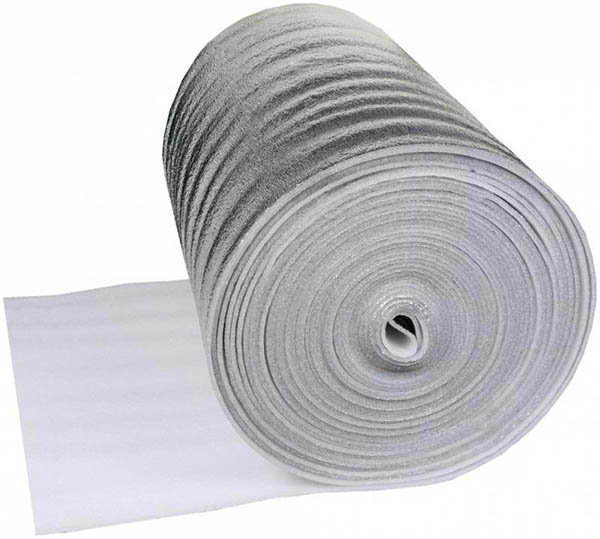 Example imageSize: 4,000mm x 5,000mm 
Material: Polyethylene;
Type: Protective, single-layer;
Color: Transperent;
Density: Not less than 48 microns;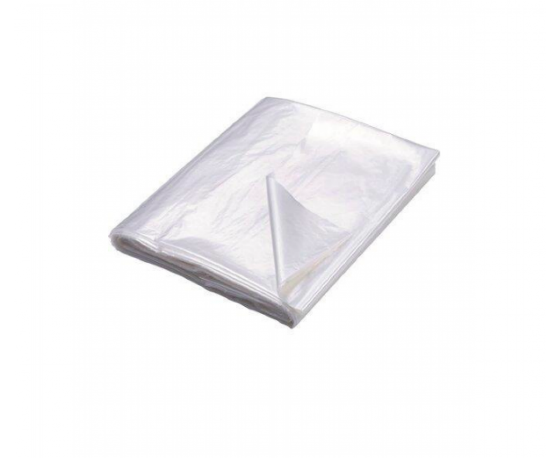 Example imageSize per piece: Width - not less than 15mm; Length – not less than 10m;
Material: Foamed base;
Type: Double-sided adhesive backing;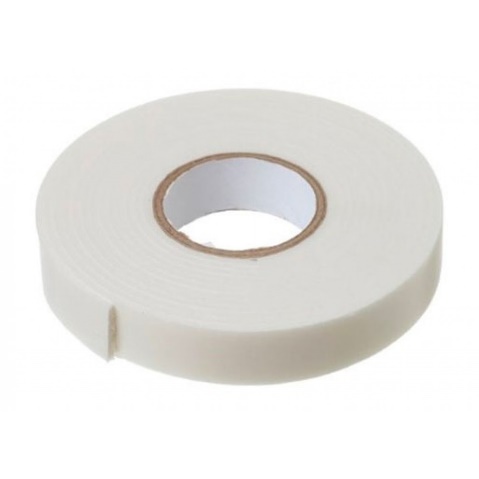 Example imageSize: Not less than 40mm x 50,000mm 
Material: Aluminum foil;
Application temperature: From +10 to +40 °C;
Operating temperature: From -40 to +200 °C;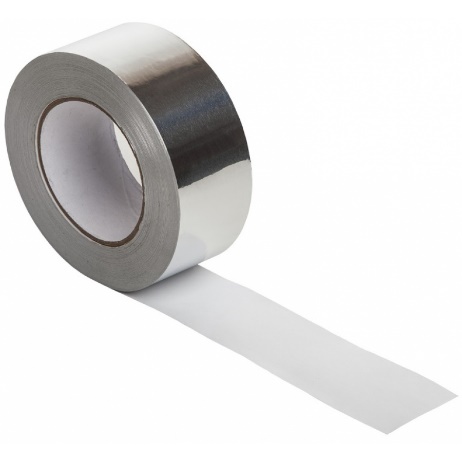 Example imageSize: Not less than 40mm x 40,000mm 
Type: Masking tape;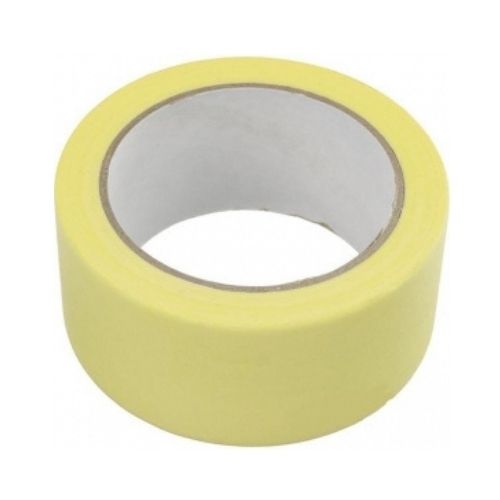 Example imageSize: Not less than 20mm x 20mm x 2m 
Type: Polyurethane foam stripes;
Density - not less than 20 kg/cubic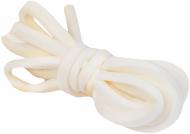 Example imageMaterial for bag: PolypropyleneMaterial for Handle: Belt braid textile, 250 microns (double 2 x 125 microns)Model: Rectangular bag, zipDimensions: Width 60cm * Height 50cm * Depth 40cmColors: Color of the bag - white, color of the handle - blue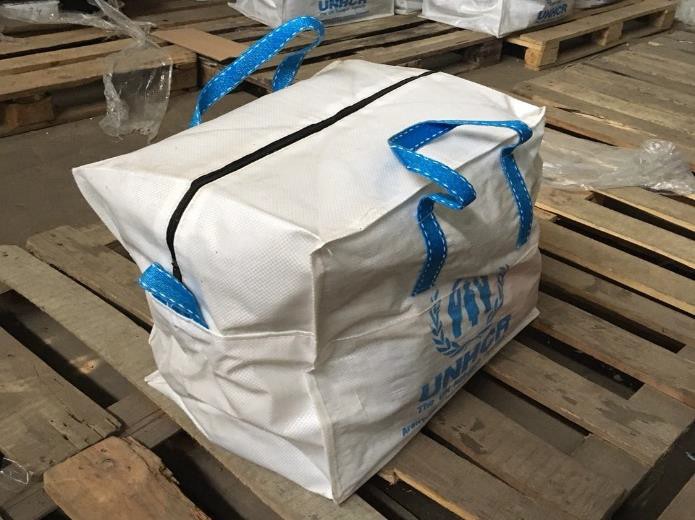 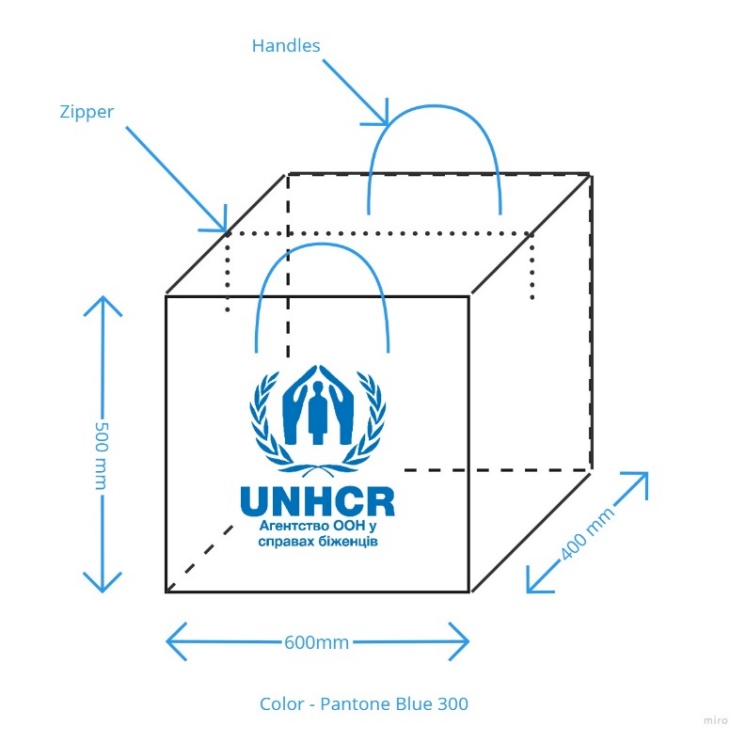 Branding:Print logo on both sides. The logo must be inserted / printed / hot-stamped in accordance with the above scheme.Typeface (Font), Color specifications for printing:Font: Helvetica Bold.Color specification: Pantone Blue 300 or quadrichrome (CMYK). C = 100%, M = 45%, Y= 0%, K = 0%